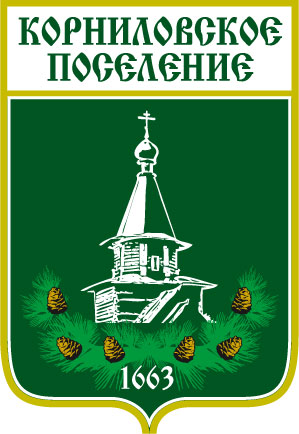 Администрация муниципального образования«Корниловское сельское поселение»_____________________________________________________________________________ПОСТАНОВЛЕНИЕс. Корнилово                                       № 281                  от «26» июля  2022 г.В целях реализации положений Федерального закона от 27.07.2010 № 210-ФЗ «Об организации предоставления государственных и муниципальных услуг», для приведения нормативной базы в соответствие с действующим законодательством,ПОСТАНОВЛЯЮ:1. Внести в постановление Администрации Корниловского сельского поселения от 05 июня 2015 года № 243 «Об утверждении административного регламента по предоставлению муниципальной услуги «Предоставление прав на земельные участки, из земель, государственная собственность на которые не разграничена и находящихся в собственности муниципального образования «Корниловское сельское поселение»» изменения согласно приложению к настоящему постановлению.2. Опубликовать настоящее постановление на официальном сайте Администрации Корниловского сельского поселения  http://www.korpos.ru/ и в издании «Информационный бюллетень Корниловского сельского поселения».3. Опубликовать административный регламент по предоставлению муниципальной услуги «Предоставление земельных участков путем проведения аукциона по продаже земельного участка или аукциона на право заключения договора аренды земельного участка из земель, находящихся в собственности муниципального образования «Корниловское сельское поселение» с учетом настоящих изменений в актуальной редакции на официальном сайте Администрации Корниловского сельского поселения http://www.korpos.ru/ и в издании «Информационный бюллетень Корниловского сельского поселения».4. Настоящее постановление вступает в силу со дня его официального опубликования.Глава поселения _____________________ В.В. МакаровПриложение к постановлению № 281от « 26 »  июля 2022 г.1. В постановлении от 05 июня 2015 года №243 (далее - постановление):1) В преамбуле к постановлению, в пункте 1 постановления слова «государственная собственность на которые не разграничена и» исключить.2. В приложении к постановлению от 05 июня 2015 года №243 (далее - административный регламент):1) Добавить пункт 8.1. административного регламента следующего содержания:«8.1. Для получения муниципальной услуги инвалидами Администрацией Корниловского сельского поселения обеспечиваются:условия беспрепятственного доступа к объекту (зданию, помещению), в котором предоставляется муниципальная услуга, а также для беспрепятственного пользования транспортом, средствами связи и информации;возможность самостоятельного передвижения по территории, на которой расположены объекты (здания, помещения), в которых предоставляется муниципальная услуга, а также входа в такие объекты и выхода из них, в том числе с использованием кресла-коляски;сопровождение инвалидов, имеющих стойкие расстройства функции зрения и самостоятельного передвижения;надлежащее размещение оборудования и носителей информации, необходимых для обеспечения беспрепятственного доступа инвалидов к объектам (зданиям, помещениям), в которых предоставляется муниципальная услуга, и к муниципальной услуге с учетом ограничений их жизнедеятельности;дублирование необходимой для инвалидов звуковой и зрительной информации, а также надписей, знаков и иной текстовой и графической информации знаками, выполненными рельефно-точечным шрифтом Брайля, допуск сурдопереводчика и тифлосурдопереводчика;допуск на объекты (здания, помещения), в которых предоставляется муниципальная услуга, собаки-проводника при наличии документа, подтверждающего ее специальное обучение и выдаваемого по форме и в порядке, которые определяются федеральным органом исполнительной власти, осуществляющим функции по выработке и реализации государственной политики и нормативно-правовому регулированию в сфере социальной защиты населения;оказание сотрудниками, предоставляющими муниципальную услугу, помощи инвалидам в преодолении барьеров, мешающих получению ими услуги наравне с другими лицами.В случае невозможности полностью приспособить объект с учетом потребности инвалида ему обеспечивается доступ к месту предоставления по месту жительства инвалида или в дистанционном режиме.На каждой стоянке (остановке) транспортных средств, в том числе около объектов социальной, инженерной и транспортной инфраструктур (жилых, общественных и производственных зданий, строений и сооружений, включая те, в которых расположены физкультурно-спортивные организации, организации культуры и другие организации), мест отдыха, выделяется не менее 10 процентов мест (но не менее одного места) для бесплатной парковки транспортных средств, управляемых инвалидами I, II групп, а также инвалидами III группы в порядке, установленном Правительством Российской Федерации, и транспортных средств, перевозящих таких инвалидов и (или) детей-инвалидов. На указанных транспортных средствах должен быть установлен опознавательный знак "Инвалид". Порядок выдачи опознавательного знака "Инвалид" для индивидуального использования устанавливается уполномоченным Правительством Российской Федерации федеральным органом исполнительной власти. Указанные места для парковки не должны занимать иные транспортные средства.»2) В пункт 14.1. административного регламента добавить абзац 2 следующего содержания:«В 2022 году срок предоставления муниципальной услуги составляет 14 дней с момента поступления заявления с пакетом документов, согласно пп. в) пункта 1 Постановления Правительства РФ от 09.04.2022 N 629 "Об особенностях регулирования земельных отношений в Российской Федерации в 2022 году".»;3) В пункте 14.2. административного регламента абзацы 2 и 3 изложить в следующей редакции:«В 2022 году извещение о предоставлении земельного участка, указанное в настоящем пункте, должно быть опубликовано в срок, не превышающий 14 дней с момента поступления заявления,  согласно пп. в) пункта 1 Постановления Правительства РФ от 09.04.2022 N 629 "Об особенностях регулирования земельных отношений в Российской Федерации в 2022 году".Предоставление муниципальной услуги при условии необходимости опубликования извещения составляет 67 дней (с учетом срока на опубликование извещения) с момента поступления заявления до принятия решения, предусмотренного пунктом 13 административного регламента.»;4) В пункт 14.2. добавить абзац 4 следующего содержания:«В 2022 году срок предоставления данной муниципальной услуги составляет 31 день с момента поступления заявления (включая срок 14 дней на опубликование извещения, срок 10 дней на предоставление третьими лицами заявлений о предоставлении участка, и срок 7 дней на подготовку договора и направление его заявителю) согласно подпунктам в), г) пункта 1 Постановления Правительства РФ от 09.04.2022 N 629 "Об особенностях регулирования земельных отношений в Российской Федерации в 2022 году".»;5) Пункт 24 административного регламента изложить в следующей редакции: «24. Администрация Корниловского поселения  принимает решение об   отказе в предоставлении земельного участка, находящегося в муниципальной собственности без проведения торгов при наличии хотя бы одного из следующих оснований, перечисленных в статье 39.16 Земельного кодекса РФ:1) с заявлением о предоставлении земельного участка обратилось лицо, которое в соответствии с земельным законодательством не имеет права на приобретение земельного участка без проведения торгов;2) указанный в заявлении о предоставлении земельного участка земельный участок предоставлен на праве постоянного (бессрочного) пользования, безвозмездного пользования, пожизненного наследуемого владения или аренды, за исключением случаев, если с заявлением о предоставлении земельного участка обратился обладатель данных прав или подано заявление о предоставлении земельного участка в соответствии с подпунктом 10 пункта 2 статьи 39.10 Земельного кодекса РФ;3) указанный в заявлении о предоставлении земельного участка земельный участок образован в результате раздела земельного участка, предоставленного садоводческому или огородническому некоммерческому товариществу, за исключением случаев обращения с таким заявлением члена этого товарищества (если такой земельный участок является садовым или огородным) либо собственников земельных участков, расположенных в границах территории ведения гражданами садоводства или огородничества для собственных нужд (если земельный участок является земельным участком общего назначения);4) на указанном в заявлении о предоставлении земельного участка земельном участке расположены здание, сооружение, объект незавершенного строительства, принадлежащие гражданам или юридическим лицам, за исключением случаев, если на земельном участке расположены сооружения (в том числе сооружения, строительство которых не завершено), размещение которых допускается на основании сервитута, публичного сервитута, или объекты, размещенные в соответствии со статьей 39.36 Земельного кодекса РФ, либо с заявлением о предоставлении земельного участка обратился собственник этих здания, сооружения, помещений в них, этого объекта незавершенного строительства, а также случаев, если подано заявление о предоставлении земельного участка и в отношении расположенных на нем здания, сооружения, объекта незавершенного строительства принято решение о сносе самовольной постройки либо решение о сносе самовольной постройки или ее приведении в соответствие с установленными требованиями и в сроки, установленные указанными решениями, не выполнены обязанности, предусмотренные частью 11 статьи 55.32 Градостроительного кодекса Российской Федерации;5) на указанном в заявлении о предоставлении земельного участка земельном участке расположены здание, сооружение, объект незавершенного строительства, находящиеся в государственной или муниципальной собственности, за исключением случаев, если на земельном участке расположены сооружения (в том числе сооружения, строительство которых не завершено), размещение которых допускается на основании сервитута, публичного сервитута, или объекты, размещенные в соответствии со статьей 39.36 Земельного кодекса РФ, либо с заявлением о предоставлении земельного участка обратился правообладатель этих здания, сооружения, помещений в них, этого объекта незавершенного строительства;6) указанный в заявлении о предоставлении земельного участка земельный участок является изъятым из оборота или ограниченным в обороте и его предоставление не допускается на праве, указанном в заявлении о предоставлении земельного участка;7) указанный в заявлении о предоставлении земельного участка земельный участок является зарезервированным для государственных или муниципальных нужд в случае, если заявитель обратился с заявлением о предоставлении земельного участка в собственность, постоянное (бессрочное) пользование или с заявлением о предоставлении земельного участка в аренду, безвозмездное пользование на срок, превышающий срок действия решения о резервировании земельного участка, за исключением случая предоставления земельного участка для целей резервирования;8) указанный в заявлении о предоставлении земельного участка земельный участок расположен в границах территории, в отношении которой с другим лицом заключен договор о развитии застроенной территории, за исключением случаев, если с заявлением о предоставлении земельного участка обратился собственник здания, сооружения, помещений в них, объекта незавершенного строительства, расположенных на таком земельном участке, или правообладатель такого земельного участка;9) указанный в заявлении о предоставлении земельного участка земельный участок расположен в границах территории, в отношении которой с другим лицом заключен договор о комплексном развитии территории, или земельный участок образован из земельного участка, в отношении которого с другим лицом заключен договор о комплексном развитии территории, за исключением случаев, если такой земельный участок предназначен для размещения объектов федерального значения, объектов регионального значения или объектов местного значения и с заявлением о предоставлении такого земельного участка обратилось лицо, уполномоченное на строительство указанных объектов;10) указанный в заявлении о предоставлении земельного участка земельный участок образован из земельного участка, в отношении которого заключен договор о комплексном развитии территории, и в соответствии с утвержденной документацией по планировке территории предназначен для размещения объектов федерального значения, объектов регионального значения или объектов местного значения, за исключением случаев, если с заявлением о предоставлении в аренду земельного участка обратилось лицо, с которым заключен договор о комплексном развитии территории, предусматривающий обязательство данного лица по строительству указанных объектов;11) указанный в заявлении о предоставлении земельного участка земельный участок является предметом аукциона, извещение о проведении которого размещено в соответствии с пунктом 19 статьи 39.11 Земельного кодекса РФ;12) в отношении земельного участка, указанного в заявлении о его предоставлении, поступило предусмотренное подпунктом 6 пункта 4 статьи 39.11 Земельного кодекса РФ заявление о проведении аукциона по его продаже или аукциона на право заключения договора его аренды при условии, что такой земельный участок образован в соответствии с подпунктом 4 пункта 4 статьи 39.11 Земельного кодекса РФ и уполномоченным органом не принято решение об отказе в проведении этого аукциона по основаниям, предусмотренным пунктом 8 статьи 39.11 Земельного кодекса РФ;13) в отношении земельного участка, указанного в заявлении о его предоставлении, опубликовано и размещено в соответствии с подпунктом 1 пункта 1 статьи 39.18 Земельного кодекса РФ извещение о предоставлении земельного участка для индивидуального жилищного строительства, ведения личного подсобного хозяйства, ведения гражданами садоводства для собственных нужд или осуществления крестьянским (фермерским) хозяйством его деятельности;14) разрешенное использование земельного участка не соответствует целям использования такого земельного участка, указанным в заявлении о предоставлении земельного участка, за исключением случаев размещения линейного объекта в соответствии с утвержденным проектом планировки территории;14.1) испрашиваемый земельный участок полностью расположен в границах зоны с особыми условиями использования территории, установленные ограничения использования земельных участков в которой не допускают использования земельного участка в соответствии с целями использования такого земельного участка, указанными в заявлении о предоставлении земельного участка;15) испрашиваемый земельный участок не включен в утвержденный в установленном Правительством Российской Федерации порядке перечень земельных участков, предоставленных для нужд обороны и безопасности и временно не используемых для указанных нужд, в случае, если подано заявление о предоставлении земельного участка в соответствии с подпунктом 10 пункта 2 статьи 39.10 Земельного кодекса РФ;16) площадь земельного участка, указанного в заявлении о предоставлении земельного участка садоводческому или огородническому некоммерческому товариществу, превышает предельный размер, установленный пунктом 6 статьи 39.10 Земельного кодекса РФ;17) указанный в заявлении о предоставлении земельного участка земельный участок в соответствии с утвержденными документами территориального планирования и (или) документацией по планировке территории предназначен для размещения объектов федерального значения, объектов регионального значения или объектов местного значения и с заявлением о предоставлении земельного участка обратилось лицо, не уполномоченное на строительство этих объектов;18) указанный в заявлении о предоставлении земельного участка земельный участок предназначен для размещения здания, сооружения в соответствии с государственной программой Российской Федерации, государственной программой субъекта Российской Федерации и с заявлением о предоставлении земельного участка обратилось лицо, не уполномоченное на строительство этих здания, сооружения;19) предоставление земельного участка на заявленном виде прав не допускается;20) в отношении земельного участка, указанного в заявлении о его предоставлении, не установлен вид разрешенного использования;21) казанный в заявлении о предоставлении земельного участка земельный участок не отнесен к определенной категории земель;22) в отношении земельного участка, указанного в заявлении о его предоставлении, принято решение о предварительном согласовании его предоставления, срок действия которого не истек, и с заявлением о предоставлении земельного участка обратилось иное не указанное в этом решении лицо;23) указанный в заявлении о предоставлении земельного участка земельный участок изъят для государственных или муниципальных нужд и указанная в заявлении цель предоставления такого земельного участка не соответствует целям, для которых такой земельный участок был изъят, за исключением земельных участков, изъятых для государственных или муниципальных нужд в связи с признанием многоквартирного дома, который расположен на таком земельном участке, аварийным и подлежащим сносу или реконструкции;24) границы земельного участка, указанного в заявлении о его предоставлении, подлежат уточнению в соответствии с Федеральным законом "О государственной регистрации недвижимости";25) площадь земельного участка, указанного в заявлении о его предоставлении, превышает его площадь, указанную в схеме расположения земельного участка, проекте межевания территории или в проектной документации лесных участков, в соответствии с которыми такой земельный участок образован, более чем на десять процентов;26) с заявлением о предоставлении земельного участка, включенного в перечень государственного имущества или перечень муниципального имущества, предусмотренные частью 4 статьи 18 Федерального закона от 24 июля 2007 года N 209-ФЗ "О развитии малого и среднего предпринимательства в Российской Федерации", обратилось лицо, которое не является субъектом малого или среднего предпринимательства, или лицо, в отношении которого не может оказываться поддержка в соответствии с частью 3 статьи 14 указанного Федерального закона.»;6) В пункт 27 административного регламента добавить абзац 2 следующего содержания:«В 2022 году срок предоставления муниципальной услуги составляет 14 дней с момента поступления заявления с пакетом документов согласно пп. в) пункта 1 Постановления Правительства РФ от 09.04.2022 N 629 "Об особенностях регулирования земельных отношений в Российской Федерации в 2022 году".»;7) В подпункт 2) пункта 30 административного регламента добавить абзацы 2 и 3 следующего содержания:«Срок административной процедуры - 30 календарных дней со дня регистрации заявления.В 2022 году срок предоставления муниципальной услуги составляет 14 дней с момента поступления заявления с пакетом документов, согласно пп. в) пункта 1 Постановления Правительства РФ от 09.04.2022 N 629 "Об особенностях регулирования земельных отношений в Российской Федерации в 2022 году".»;8) Абзац 3 пункта 30.1. административного регламента изложить в следующей редакции:«В 2022 году извещение о предоставлении земельного участка, указанное в настоящем пункте, должно быть опубликовано в срок, не превышающий 14 дней с момента поступления заявления,  согласно пп. в) пункта 1 Постановления Правительства РФ от 09.04.2022 N 629 "Об особенностях регулирования земельных отношений в Российской Федерации в 2022 году".»;9)  В пункт 30.1. административного регламента добавить абзацы 4-10 следующего содержания:«Если по истечении 30 дней со дня опубликования извещения, заявления иных граждан, крестьянских (фермерских) хозяйств о намерении участвовать в аукционе не поступили, уполномоченный орган совершает одно из следующих действий:- в течение 7 дней осуществляет подготовку проекта договора купли-продажи или проекта договора аренды земельного участка в трех экземплярах, их подписание и направление заявителю при условии, что не требуется образование или уточнение границ испрашиваемого земельного участка;В случае поступления в течение 30 дней со дня опубликования извещения, заявлений иных граждан, крестьянских (фермерских) хозяйств о намерении участвовать в аукционе  в течение 7 дней со дня поступления этих заявлений  принимается решение:-  об отказе в предоставлении земельного участка без проведения аукциона и о проведении аукциона по продаже земельного участка или аукциона на право заключения договора аренды земельного участка для целей, указанных в заявлении.    Срок административной процедуры – не более 67 календарных дней со дня поступления заявления.В 2022 году срок на предоставление заявлений иных лиц после опубликования извещения, указанного в настоящем пункте, составляет 10 дней с момента опубликования извещения согласно пп. г) пункта 1 Постановления Правительства РФ от 09.04.2022 N 629 "Об особенностях регулирования земельных отношений в Российской Федерации в 2022 году".В 2022 году срок предоставления данной муниципальной услуги составляет не более 31 дня с момента поступления заявления (включая срок 14 дней на опубликование извещения, срок 10 дней на предоставление третьими лицами заявлений о предоставлении участка, и срок 7 дней на подготовку договора и направление его заявителю) согласно подпунктам в), г) пункта 1 Постановление Правительства РФ от 09.04.2022 N 629 "Об особенностях регулирования земельных отношений в Российской Федерации в 2022 году".»;10) В наименовании административного регламента, в наименовании подразделов 2, 3, в пунктах 1, 10, 29 слова «государственная собственность на которые не разграничена и» -  исключить.     О внесении изменений в постановление Администрации Корниловского сельского поселения от 05 июня 2015 № 243 «Об утверждении административного регламента по предоставлению муниципальной услуги «Предоставление прав на земельные участки, из земель, государственная собственность на которые не разграничена и находящихся в собственности муниципального образования «Корниловское сельское поселение»»